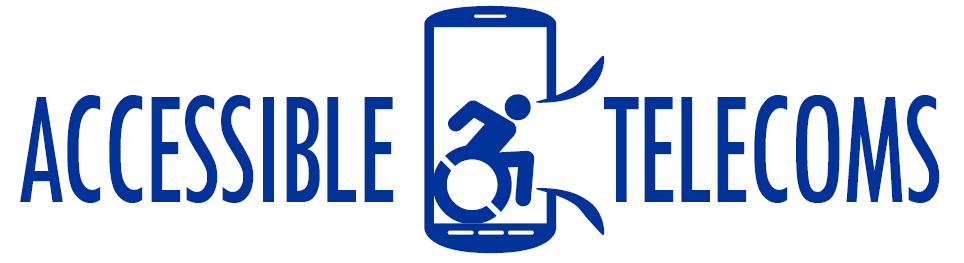 Video Call and Conference AppsThese apps are internet-based communication apps that allow you to make and receive video calls to one or more people. They are used for both personal and professional calls. These apps can be useful for individuals who are deaf or hard of hearing as the video call allows you to communicate using sign language. Additionally, these apps can be used to set up teleconferences with the person with a hearing impairment, an Auslan interpreter, and the call receiver. 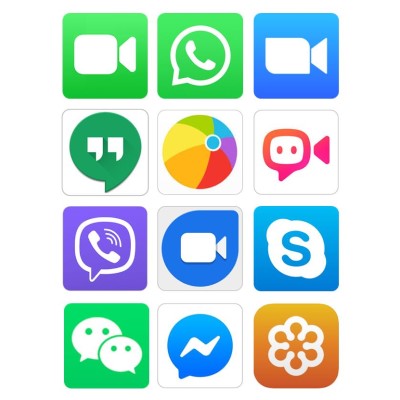 Access Needs: HearingApplications:WhatsApp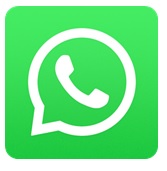 WhatsApp is a cross-platform messaging app that introduced a video calling feature to allow its users to engage in video calls on Android, iOS, and Windows devices. Key features include:Free video and voice calling, and messaging functionsShare documents, images, videos, and much more with its multimedia feature.Download WhatsApp on your computer and start receiving messages.Set custom wallpapers, notification ringtones, etc.WhatsApp only requires a smart device and phone number to be used. Compatibility: Requires iOS 8.0 or later, Android 4.0.3 and up or Windows 8 mobile.Price: Free to download and uses mobile internet to operate. More information at: WhatsApp Web PageYou can download this application from the Apple App Store, the Google Play Store, and the Microsoft Store. Google Hangouts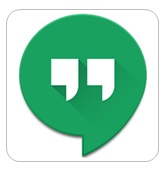 Google Hangouts is a cross-platform communication app that allows you to message friends, start free video or voice calls, and join a conversation with one person or a group.Google Hangouts requires a smart device and google email address to be used. Features:Include all your contacts with group chats for up to 150 people.It can turn any group conversation into a video call up to 10 people.App works on Android and iOS devices, and syncs chats across all your devices.Easily connect their Google voice account for phone calls, SMSs, and voicemail integration.Compatibility: Requires iOS 10.0 or later or Android 5.0 and up. Price: Free to download and uses mobile internet or Wi-Fi to operate. More information at: Hangouts Google Support Web PageYou can download this application from the Apple App Store and the Google Play Store.Viber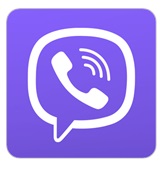 Viber is a free and secure messaging and calling app that allows users to make video calls, send text messages, open group chats, and communicate internationally using their mobile date or Wi-Fi connection.Key features include:Send texts, photos, videos and moreAudio and video callsInstant voice and video option to record quick-sending voice and video messagesChat extensions: find and share videos, music and moreDelete seen messagesMulti-platform functionality to sync history and transfer calls to Viber for DesktopViber only requires a smart device and phone number to be used. Compatibility: Requires iOS 10.0 or later, various Android updates dependant on device, Windows 8 mobile, or Windows 10 or higher.Price: Free to download and uses mobile internet or Wi-Fi to operate. More information at: Viber Web PageYou can download this application from the Apple App Store, the Google Play Store, and the Microsoft Store.Google Duo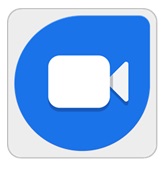 Google Duo allows for high quality video calls for smartphones, tablets, computers, and smart displays, both through a downloaded app or using the web page. It emphasises video calling as the primary feature, allowing you to log in, verify your number, and make quick video calls just like standard phone calls.Key features include:Cross-platform functionality lets you make calls across Android and iOS devices.See who is calling before answering.Faster and reliable video calls.Extremely simple interface makes it easier to make video calls.Google Duo only requires a smart device and phone number to be used. Compatibility: Requires iOS 10.0 or later or Android 7 and up.Price: Free to download and uses mobile internet to operate. More information at: Google Duo Web PageYou can download this application from the Apple App Store and the Google Play Store.Facebook Messenger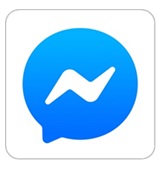 The Facebook Messenger app is design for Facebook users as a messenger, voice caller, and video calling app. It allows you to call Facebook users from iOS, Android and Microsoft users as well as through any web browser logged into your Facebook account.Calls are made using names or phone numbers, work across devices, countries, and operating systems, and allows for an interactive video calling experience. Facebook messenger requires a Facebook account to be used. Compatibility: Requires iOS 9.0 or later, Android 5.0 and up, Windows 10 mobile or higher, or Windows 10 version or higher.Price: Free to download and uses mobile internet or Wi-Fi to operate. More information at: Facebook Messenger Features Web PageYou can download this application from the Apple App Store, the Google Play Store, and the Microsoft Store.WeChat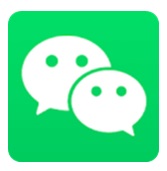 WeChat is an all-in-one app for chat, voice and video calls, sharing pictures, sharing location, and accessing local news and games. It is available on Android and iOS phones and tablets, Mac and Windows desktops, and online using a web link.WeChat only requires a smart device and phone number to be used. Key features include:Free high-quality voice and video calls to anywhere in the world.Certified by TRUSTe, giving the highest level of control over your privacy.Users can also share their pictures on their personal photo stream.Localized in nearly 20 different languagesCompatibility: Requires iOS 9.0 or later, Android 4.4 and up or Windows 8 mobile.Price: Free to download and uses mobile internet to operate. More information at: WeChat Web PageYou can download this application from the Apple App Store and the Google Play Store.Marco Polo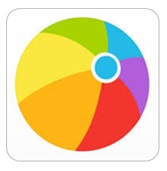 Marco Polo is a video messaging app that allows you to send and receive videos. These can either be watched in real time or watched and responded to when convenient for you, allowing for continued conversations. Videos are saved to be re-watched, have unlimited length, can be sent to groups, and are free.Marco Polo is popular among Auslan users and only requires a smart device and phone number to be used. Compatibility: Requires iOS 10.0 or later or Android 4.3 and up.Price: Free to download and use.  More information at: Marco Polo App Web PageYou can download this application from the Apple App Store and the Google Play Store.FaceTime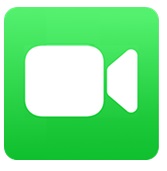 FaceTime is a built-in app available on iPhone, iPod, and iPad devices in Australia. Video and voice calls are made using a person’s phone number or registered email address, and use your mobile internet or Wi-Fi to connect. It also allows for group calls to several FaceTime users. FaceTime requires an Apple device and phone number or email address to be used. Compatibility: Can be used with Wi-Fi on the iPhone 4 or later, iPad Pro, iPad 2 or later, iPad mini, and iPod touch 4th gen or later. Or with a cellular data plan and no Wi-Fi on the iPhone 4s or later, iPad Pro, and iPad.Price: Free More information at: FaceTime Apple Support Web Page.JusTalk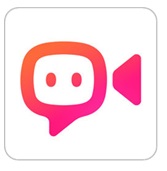 JusTalk is a free high-quality voice, video, and group calling app which is simple, reliable, and designed to be family friendly. JusTalk can be upgraded to JusTalk Premium or JusTalk Plus to remove ads, use special ringtones and themes, and higher quality videos. Key features include:Make one-to-one or group calls with HD quality video and highly clear voiceNight vision: light up the background of both ends of the video call in the darkShare real-time media during the callCross-platform functionalityInternational calls can be made at an Out Call Cost – 5 Out Calls for $12.99 at the Apple App Store, as at 16/08/2019.Other features include- lively messaging, end-to-end encryption etc. JusTalk only requires a smart device and phone number to be used. An account can be created using an email address if you do not have a phone number. Compatibility: Requires iOS 8.0 or later or Android 4.1 and up.Prices: Free to download and use, with upgrade prices ranging from $1.49 to $12.99 per month, as at 22/10/2019. More information at: JusTalk Web PageYou can download this application from the Apple App Store and the Google Play Store. Zoom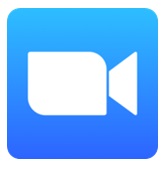 Zoom is a free application that is commonly used to make video conference calls, join online meetings, engage in video webinars, and connect with anyone using mobile, tablet, PC, or Zoom Room devices. In a single video conference call, this app can support around 100 concurrent participants, with additional features offered to users who purchase Pro and Business versions. The free version of Zoom requires only an email address and smart device to be used. Key Features include:Ability to share photos, Google Drive, Dropbox or Box files, and web linksGroup text messages, images and audio both from desktop and mobileShows contact availabilityCan easily invite phone, email or company contactsWorks over Wi-Fi, 3G networks and 4G/LTE networksHas a safe driving mode feature that is helpful while on the roadCompatibility: Requires iOS 7.0 or later or Android 4.1 and up.Prices: Free to download and use, with plans available to access additional features and ranging from $20.99 to $27.99 per month, as at 22/10/2019. More information (including subscription prices) at: Zoom Web Page  and Zoom Vide Tutorial Web Page.You can download this application from the Apple App Store and the Google Play Store.
 Skype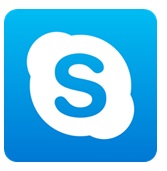 Skype is a free application that allows you to make video and voice calls, send instant messages, and share photos and videos from your mobile device, tablet, or desktop computer. It includes free Skype-to-Skype calls using your data plan or Wi-Fi Connection, as well as providing the option to contact non-skype users through purchasing Skype Credit or Skype subscription.This is a widely used app worldwide, which now includes a live caption and subtitles feature allowing you to read the words that are spoken during an audio or video call. To use skype you must register and create an account. Compatibility: Requires iOS 10.0 or later or Android 6.0 and up.Prices: Free to download, with subscription prices ranging depending on the country you are trying to call. More information (including subscription prices) at: Skype Mobile App Web PageYou can download this application from the Apple App Store, the Google Play Store, and/or the Microsoft Store. GoToMeeting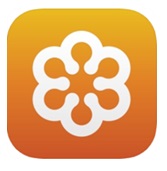 GoToMeeting is an online meeting, desktop sharing, and video conferencing software package that allow users to meet with other computer users, customers, clients or colleagues via internet-based video calls. The mobile app allows you to join and host a meeting with up to 50 attendees for free on a 14-Day Trial.Key features include:Join or host a meeting on a compatible phone or tabletParticipate in video conferencing with up to 6 shared webcams (HDFaces)Crystal clear full band VoIP audio or phone callCall me now available (Open Voice Integrated customers)Share your full device screen with everyone in your meetingHand-off presentation control to other attendees to view presentations, mock-ups, reports, etc.…See all of your upcoming meetings and join with a single tapGet alerts when a meeting is about to startChat with individual attendees or everyone in the meetingPresent your documents from the cloud. GoToMeeting integrates with most file-sharing apps, including ShareFile, Dropbox and Box (iPad only)Brainstorm together using the on-screen highlighter and whiteboard (iPad only)Start your meeting with one tap and then seamlessly transfer the session to your Mac (or vice versa)Compatibility: Requires iOS 9.0 or later, Android 4.4 and up, Windows 8 mobile or Windows 8.1.Prices: Free to download with subscription prices ranging depending on required features, ranging from $16 to $23 per month, as at 22/10/2019. More information (including subscription prices) at: GoToMeeting Web Page.You can download this application from the Apple App Store, the Google Play Store, and the Microsoft Store. Join.me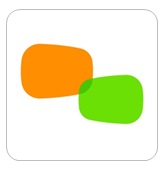 Join.me is designed for meetings and team communication, allowing you to share your screen with participants while using audio and video call at the same time. You can also share the control of your screen and allow participants to engage and help out.  You can disable the screen share and see just the video conversations in bubbles on the app screen. This app can be used on a free trial, with different subscription levels affecting how many participants, webcam streams, cloud storage, and time limits. It can be downloaded on Android and iOS phones and tablets, as well as Mac and Windows PCs or laptops.Compatibility: Requires iOS 10.0 or later, Android 4.0.3 and up or Windows 8.1.Prices: Free to download and trial with subscription prices ranging from $18 to $38 per month depending on required features, as at 22/10/2019.More information (including subscription prices) at: Join.me Web PageYou can download this application from the Apple App Store, the Google Play Store, and the Microsoft Store. 